Trigonometry in right-angled trianglesKey points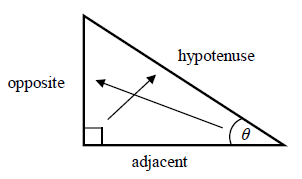 In a right-angled triangle:the side opposite the right angle is called the hypotenusethe side opposite the angle θ is called the oppositethe side next to the angle θ is called the adjacent. In a right-angled triangle:the ratio of the opposite side to the hypotenuse is the sine of angle θ, the ratio of the adjacent side to the hypotenuse is the cosine of angle θ, the ratio of the opposite side to the adjacent side is the tangent of angle θ, If the lengths of two sides of a right-angled triangle are given, you can find a missing angle using the inverse trigonometric functions: sin−1, cos−1, tan−1.The sine, cosine and tangent of some angles may be written exactly.Examples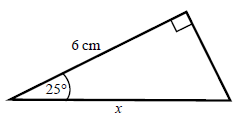 Example 1	Calculate the length of side x.
		Give your answer correct to 3 significant figures.
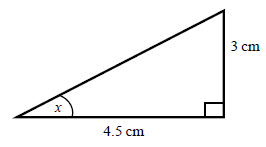 Example 2	Calculate the size of angle x.
	Give your answer correct to 3 significant figures. 
Example 3	Calculate the exact size of angle x. 
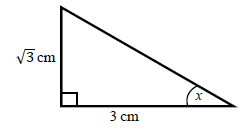 Practice1	Calculate the length of the unknown side in each triangle.
	Give your answers correct to 3 significant figures.	a				b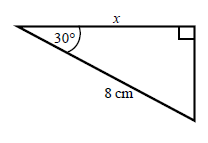 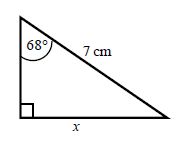 	c				d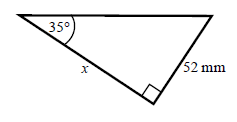 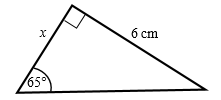 	e				f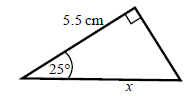 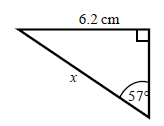 2	Calculate the size of angle x in each triangle.
	Give your answers correct to 1 decimal place.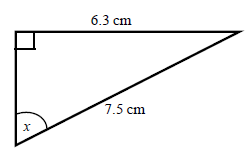 	a				b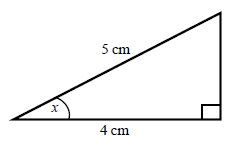 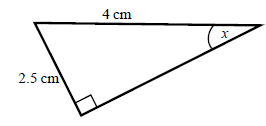 	c				d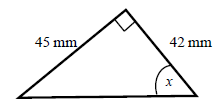 3	Work out the height of the isosceles triangle.
	Give your answer correct to 3 significant figures.
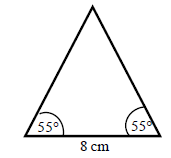 4	Calculate the size of angle θ.
	Give your answer correct to 1 decimal place.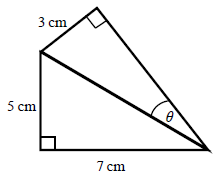 5	Find the exact value of x in each triangle.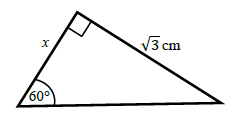 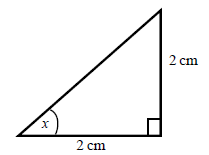 	a				b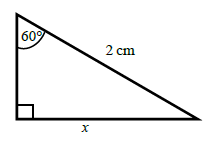 	c				d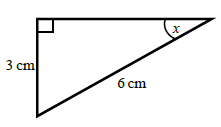 The cosine rule	A LEVEL LINKS	Scheme of work: 4a. Trigonometric ratios and graphs	Textbook: Pure Year 1, 9.1 The cosine ruleKey points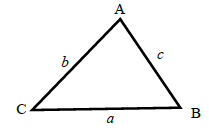 a is the side opposite angle A.b is the side opposite angle B.c is the side opposite angle C.You can use the cosine rule to find the length of a side when two sides and the included angle are given.To calculate an unknown side use the formula .Alternatively, you can use the cosine rule to find an unknown angle if the lengths of all three sides are given.To calculate an unknown angle use the formula .Examples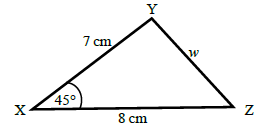 Example 4	Work out the length of side w.
		Give your answer correct to 3 significant figures.
Example 5	Work out the size of angle θ.
	Give your answer correct to 1 decimal place. 
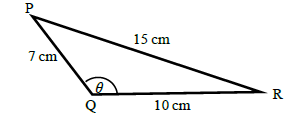 Practice6	Work out the length of the unknown side in each triangle.
	Give your answers correct to 3 significant figures.	a				b	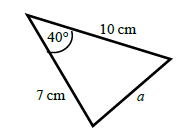 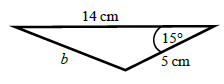 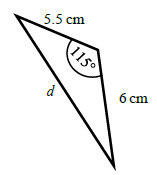 	c				d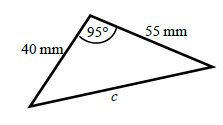 7	Calculate the angles labelled θ in each triangle.
	Give your answer correct to 1 decimal place.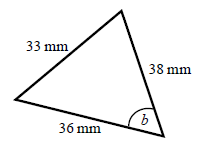 	a				b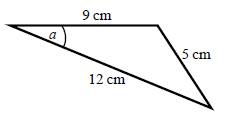 	c				d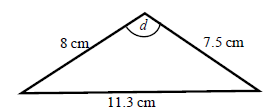 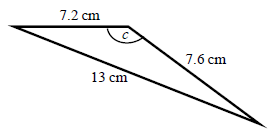 8	a	Work out the length of WY.
		Give your answer correct to 
		3 significant figures.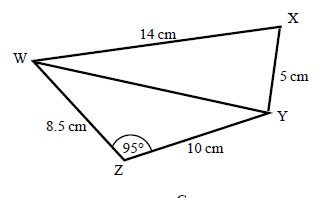 	b	Work out the size of angle WXY.
		Give your answer correct to 
		1 decimal place.The sine rule	A LEVEL LINKS	Scheme of work: 4a. Trigonometric ratios and graphs	Textbook: Pure Year 1, 9.2 The sine ruleKey pointsa is the side opposite angle A.
b is the side opposite angle B.
c is the side opposite angle C.
You can use the sine rule to find the length of a side when its opposite angle and another opposite side and angle are given.To calculate an unknown side use the formula .Alternatively, you can use the sine rule to find an unknown angle if the opposite side and another opposite side and angle are given.To calculate an unknown angle use the formula . Examples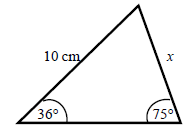 Example 6	Work out the length of side x.
		Give your answer correct to 3 significant figures.
Example 7	Work out the size of angle θ.
	Give your answer correct to 1 decimal place.
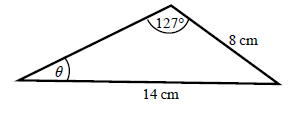 Practice9	Find the length of the unknown side in each triangle.
	Give your answers correct to 3 significant figures.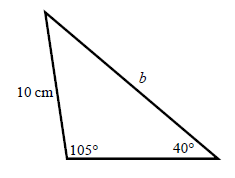 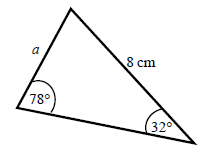 	a				b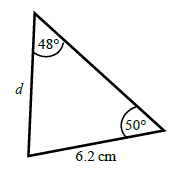 	c				d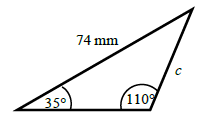 10	Calculate the angles labelled θ in each triangle.
	Give your answer correct to 1 decimal place.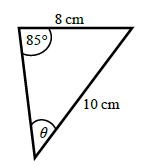 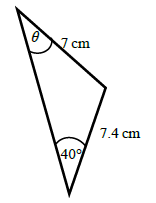 	a				b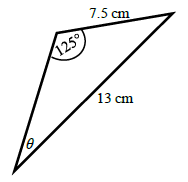 	c				d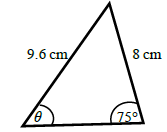 11	a	Work out the length of QS.
		Give your answer correct to 3 significant figures.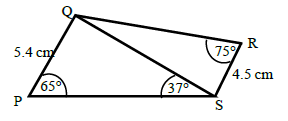 	b	Work out the size of angle RQS.
		Give your answer correct to 1 decimal place.Areas of triangles	A LEVEL LINKS	Scheme of work: 4a. Trigonometric ratios and graphs	Textbook: Pure Year 1, 9.3 Areas of trianglesKey points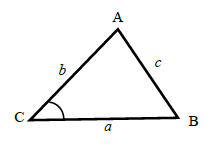 a is the side opposite angle A.
b is the side opposite angle B.
c is the side opposite angle C.The area of the triangle is .
Examples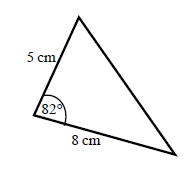 Example 8	Find the area of the triangle.
Practice12	Work out the area of each triangle.
	Give your answers correct to 3 significant figures.	a			b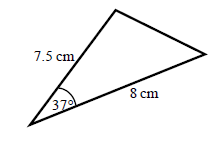 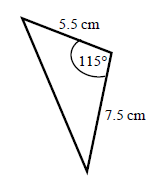 	c		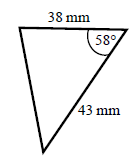 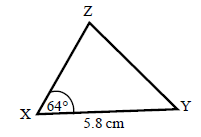 13	The area of triangle XYZ is 13.3 cm2.
	Work out the length of XZ.
Extend14	Find the size of each lettered angle or side.
	Give your answers correct to 3 significant figures. 	a		b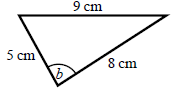 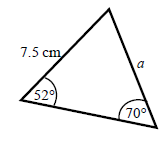 	c		d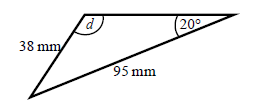 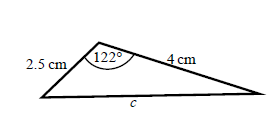 15	The area of triangle ABC is 86.7 cm2.
	Work out the length of BC.
	Give your answer correct to 3 significant figures.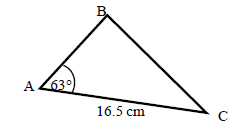 Answers1	a	6.49 cm	b	6.93 cm	c	2.80 cm	
	d	74.3 mm	e	7.39 cm	f	6.07 cm2	a	36.9°	b	57.1°	c	47.0°	d	38.7°3	5.71 cm4	20.4°5	a	45°	b	1 cm	c	30°	d	 cm6	a	6.46 cm	b	9.26 cm	c	70.8 mm	d	9.70 cm7	a	22.2°	b	52.9°	c	122.9°	d	93.6°8	a	13.7 cm	b	76.0°9	a	4.33 cm	b	15.0 cm	c	45.2 mm	d	6.39 cm10	a	42.8°	b	52.8°	c	53.6°	d	28.2°11	a	8.13 cm	b	32.3°12	a	18.1 cm2	b	18.7 cm2	c	693 mm213	5.10 cm14	a	6.29 cm	b	84.3°	c	5.73 cm	d	58.8°15	15.3 cm030°45°60°90°sin01cos10tan01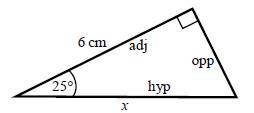 x = 6.620 267 5...x = 6.62 cm1	Always start by labelling the sides.2	You are given the adjacent and the hypotenuse so use the cosine ratio.3	Substitute the sides and angle into the cosine ratio.4	Rearrange to make x the subject.5	Use your calculator to work out 
6 ÷ cos 25°.6	Round your answer to 3 significant figures and write the units in your answer.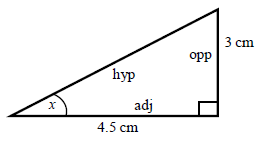 x = tan–1 x = 33.690 067 5...x = 33.7°1	Always start by labelling the sides.2	You are given the opposite and the adjacent so use the tangent ratio.3	Substitute the sides and angle into the tangent ratio.4	Use tan−1 to find the angle.5	Use your calculator to work out 
tan–1(3 ÷ 4.5).6	Round your answer to 3 significant figures and write the units in your answer.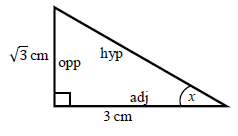 x = 30°1	Always start by labelling the sides.2	You are given the opposite and the adjacent so use the tangent ratio.3	Substitute the sides and angle into the tangent ratio.4	Use the table from the key points to find the angle.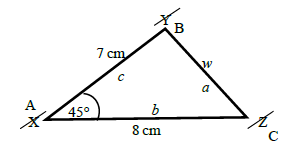 w2 = 33.804 040 51...w = w = 5.81 cm1	Always start by labelling the angles and sides.2	Write the cosine rule to find the side.3	Substitute the values a, b and A into the formula.4	Use a calculator to find w2 and 
then w.5	Round your final answer to 3 significant figures and write the units in your answer.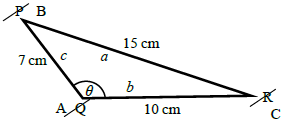 θ = 122.878 349...θ = 122.9°1	Always start by labelling the angles and sides.2	Write the cosine rule to find the angle.3	Substitute the values a, b and c into the formula.4	Use cos−1 to find the angle.5	Use your calculator to work out 
cos–1(–76 ÷ 140).6	Round your answer to 1 decimal place and write the units in your answer.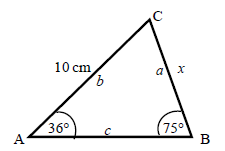 x = 6.09 cm1	Always start by labelling the angles and sides.2	Write the sine rule to find the side.3	Substitute the values a, b, A and B into the formula.4	Rearrange to make x the subject.5	Round your answer to 3 significant figures and write the units in your answer.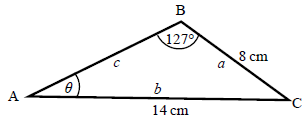 θ = 27.2°1	Always start by labelling the angles and sides.2	Write the sine rule to find the angle.3	Substitute the values a, b, A and B into the formula.4	Rearrange to make sin θ the subject.5	Use sin−1 to find the angle. Round your answer to 1 decimal place and write the units in your answer.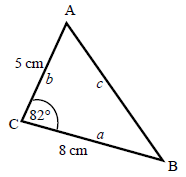 Area = Area = Area = 19.805 361...Area = 19.8 cm21	Always start by labelling the sides and angles of the triangle.2	State the formula for the area of a triangle.3	Substitute the values of a, b and C into the formula for the area of a triangle.4	Use a calculator to find the area.5	Round your answer to 3 significant figures and write the units in your answer.